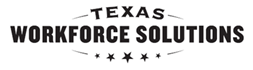 Texas Workforce CommissionVocational Rehabilitation ServicesVocational Training Specialized Training Plan  Texas Workforce CommissionVocational Rehabilitation ServicesVocational Training Specialized Training Plan  Texas Workforce CommissionVocational Rehabilitation ServicesVocational Training Specialized Training Plan  Texas Workforce CommissionVocational Rehabilitation ServicesVocational Training Specialized Training Plan  Texas Workforce CommissionVocational Rehabilitation ServicesVocational Training Specialized Training Plan  Texas Workforce CommissionVocational Rehabilitation ServicesVocational Training Specialized Training Plan  General InformationGeneral InformationGeneral InformationGeneral InformationGeneral InformationGeneral InformationGeneral InformationCustomer name:      Customer name:      Customer name:      VRS case ID:      VRS case ID:      VRS case ID:      VRS case ID:      Service authorization number(s):      Service authorization number(s):      Service authorization number(s):      Date training plan created or updated:      Date training plan created or updated:      Date training plan created or updated:      Date training plan created or updated:      Training Plan  Training Plan  Training Plan  Training Plan  Training Plan  Training Plan  Training Plan  Area(s) to be addressed in goals and objectives: Area(s) to be addressed in goals and objectives: Area(s) to be addressed in goals and objectives: Area(s) to be addressed in goals and objectives: Area(s) to be addressed in goals and objectives: Area(s) to be addressed in goals and objectives: Area(s) to be addressed in goals and objectives:   Balancing life and work  Career exploration  Child care management  Community resources  Conflict resolution  Daily living skills   Other:        Decision making  Disability awareness  Effective communication    Financial management  Goal setting   Grooming and hygiene  Other:        Decision making  Disability awareness  Effective communication    Financial management  Goal setting   Grooming and hygiene  Other:        Decision making  Disability awareness  Effective communication    Financial management  Goal setting   Grooming and hygiene  Other:        Household management  Independent living  Interpersonal communication  Leadership  Stress management  Other:        Other:        Household management  Independent living  Interpersonal communication  Leadership  Stress management  Other:        Other:        Household management  Independent living  Interpersonal communication  Leadership  Stress management  Other:        Other:      Goal 1:       Goal 1:       Goal 1:       Goal 1:       Goal 1:       Goal 1:       Goal 1:       Objectives: Objectives: Date Set:Date Set:Date Set:Projected Achievement Date:Date Achieved:A:       A:       B:       B:       C:       C:        Activities and interventions:  Activities and interventions:  Activities and interventions:  Activities and interventions:  Activities and interventions:  Activities and interventions:  Activities and interventions: Description of abilities at entrance of training:Description of abilities at entrance of training:Description of abilities at entrance of training:Description of abilities at entrance of training:Description of abilities at entrance of training:Description of abilities at entrance of training:Description of abilities at entrance of training:Goal 2:       Goal 2:       Goal 2:       Goal 2:       Goal 2:       Goal 2:       Goal 2:       Objectives:Objectives:Date Set:Date Set:Date Set:Projected Achievement Date:Date Achieved:A:       A:       B:       B:       C:       C:        Activities and Interventions:  Activities and Interventions: Description of abilities at entrance of program:Description of abilities at entrance of program:Description of abilities at entrance of program:Description of abilities at entrance of program:Description of abilities at entrance of program:Description of abilities at entrance of program:Description of abilities at entrance of program:Goal 3:       Goal 3:       Goal 3:       Goal 3:       Goal 3:       Goal 3:       Goal 3:       Objectives:Objectives:Date Set:Date Set:Date Set:Projected Achievement Date:Date Achieved:A:       A:       B:       B:       C:       C:        Activities and Interventions:  Activities and Interventions:  Activities and Interventions:  Activities and Interventions:  Activities and Interventions:  Activities and Interventions:  Activities and Interventions: Description of abilities at entrance of program:Description of abilities at entrance of program:Description of abilities at entrance of program:Description of abilities at entrance of program:Description of abilities at entrance of program:Description of abilities at entrance of program:Description of abilities at entrance of program:Goal 4:       Goal 4:       Goal 4:       Goal 4:       Goal 4:       Goal 4:       Goal 4:       Objectives:Objectives:Date Set:Date Set:Date Set:Projected Achievement Date:Date Achieved:A:       A:       B:       B:       C:       C:        Activities and Interventions:  Activities and Interventions:  Activities and Interventions:  Activities and Interventions:  Activities and Interventions:  Activities and Interventions:  Activities and Interventions: Description of abilities at entrance of program:Description of abilities at entrance of program:Description of abilities at entrance of program:Description of abilities at entrance of program:Description of abilities at entrance of program:Description of abilities at entrance of program:Description of abilities at entrance of program:Goal 5:       Goal 5:       Goal 5:       Goal 5:       Goal 5:       Goal 5:       Goal 5:       Objectives:Objectives:Date Set:Date Set:Date Set:Projected Achievement Date:Date Achieved:A:       A:       B:       B:       C:       C:        Activities and Interventions:  Activities and Interventions:  Activities and Interventions:  Activities and Interventions:  Activities and Interventions:  Activities and Interventions:  Activities and Interventions: Description of abilities at entrance of program:Description of abilities at entrance of program:Description of abilities at entrance of program:Description of abilities at entrance of program:Description of abilities at entrance of program:Description of abilities at entrance of program:Description of abilities at entrance of program:Recommendations  Recommendations  Recommendations  Recommendations  Recommendations  Recommendations  Recommendations  Number of VAT hours requested:  Week 1:          Week 2:          Week 3:          Week 4:             Grand of total of hours for month Justification for VAT hours:       Number of VAT hours requested:  Week 1:          Week 2:          Week 3:          Week 4:             Grand of total of hours for month Justification for VAT hours:       Number of VAT hours requested:  Week 1:          Week 2:          Week 3:          Week 4:             Grand of total of hours for month Justification for VAT hours:       Number of VAT hours requested:  Week 1:          Week 2:          Week 3:          Week 4:             Grand of total of hours for month Justification for VAT hours:       Number of VAT hours requested:  Week 1:          Week 2:          Week 3:          Week 4:             Grand of total of hours for month Justification for VAT hours:       Number of VAT hours requested:  Week 1:          Week 2:          Week 3:          Week 4:             Grand of total of hours for month Justification for VAT hours:       Number of VAT hours requested:  Week 1:          Week 2:          Week 3:          Week 4:             Grand of total of hours for month Justification for VAT hours:       VR3135A or VR3136 completed and attached:   Yes    NoVR3135A or VR3136 completed and attached:   Yes    NoVR3135A or VR3136 completed and attached:   Yes    NoVR3135A or VR3136 completed and attached:   Yes    NoVR3135A or VR3136 completed and attached:   Yes    NoVR3135A or VR3136 completed and attached:   Yes    NoVR3135A or VR3136 completed and attached:   Yes    NoAdditional CommentsAdditional CommentsAdditional CommentsAdditional CommentsAdditional CommentsAdditional CommentsAdditional CommentsAdditional comments, if any:Additional comments, if any:Additional comments, if any:Additional comments, if any:Additional comments, if any:Additional comments, if any:Additional comments, if any:Customer Signatures  Customer Signatures  Customer Signatures  Verification of the customer’s satisfaction and service delivery obtained by:  Handwritten signature    Digital signature (See VR-SFP 3 on Signatures) By sending a copy of the document returned with a scanned signature  Unable to obtain signature, describe attempts:       Email verification, per VR-SFP 3 (must be attached)Verification of the customer’s satisfaction and service delivery obtained by:  Handwritten signature    Digital signature (See VR-SFP 3 on Signatures) By sending a copy of the document returned with a scanned signature  Unable to obtain signature, describe attempts:       Email verification, per VR-SFP 3 (must be attached)Verification of the customer’s satisfaction and service delivery obtained by:  Handwritten signature    Digital signature (See VR-SFP 3 on Signatures) By sending a copy of the document returned with a scanned signature  Unable to obtain signature, describe attempts:       Email verification, per VR-SFP 3 (must be attached)By signing below, I, the customer, agree with the information recorded within the report above.  If you are not satisfied, do not sign. Contact your VR counselor.  By signing below, I, the customer, agree with the information recorded within the report above.  If you are not satisfied, do not sign. Contact your VR counselor.  By signing below, I, the customer, agree with the information recorded within the report above.  If you are not satisfied, do not sign. Contact your VR counselor.  Customer’s signature:X Customer’s signature:X Date Signed:Provider Signatures  Provider Signatures  Provider Signatures  Type of Provider:   Traditional-bilateral contractor      Transition Educator      Non-traditional Type of Provider:   Traditional-bilateral contractor      Transition Educator      Non-traditional Type of Provider:   Traditional-bilateral contractor      Transition Educator      Non-traditional Premiums to be invoiced:	 None    Autism    Blind and Visually Impaired    Brain Injury	 Deaf     other, specify:      Premiums to be invoiced:	 None    Autism    Blind and Visually Impaired    Brain Injury	 Deaf     other, specify:      Premiums to be invoiced:	 None    Autism    Blind and Visually Impaired    Brain Injury	 Deaf     other, specify:      Vocational Adjustment Trainer Signature (Required for all providers) Vocational Adjustment Trainer Signature (Required for all providers) Vocational Adjustment Trainer Signature (Required for all providers) By signing below, I certify that:   the above dates, times, and services are accurate;  I personally facilitated all training, meeting all outcomes required for payment and documented the service, as prescribed in the VR-SFP and service authorization;     Verification of the customer’s satisfaction and service delivery obtained as stated above;  I maintain the staff qualifications required for a Personal Social Adjustment Trainer and/or Work Adjustment Trainer as described in the VR-SFP or Service Authorization; and     I signed my signature and entered the date below.  By signing below, I certify that:   the above dates, times, and services are accurate;  I personally facilitated all training, meeting all outcomes required for payment and documented the service, as prescribed in the VR-SFP and service authorization;     Verification of the customer’s satisfaction and service delivery obtained as stated above;  I maintain the staff qualifications required for a Personal Social Adjustment Trainer and/or Work Adjustment Trainer as described in the VR-SFP or Service Authorization; and     I signed my signature and entered the date below.  By signing below, I certify that:   the above dates, times, and services are accurate;  I personally facilitated all training, meeting all outcomes required for payment and documented the service, as prescribed in the VR-SFP and service authorization;     Verification of the customer’s satisfaction and service delivery obtained as stated above;  I maintain the staff qualifications required for a Personal Social Adjustment Trainer and/or Work Adjustment Trainer as described in the VR-SFP or Service Authorization; and     I signed my signature and entered the date below.  Vocational Adjustment Trainer typed or printed name:Signature: (See VR-SFP 3 on Signatures)X Date Signed:Select all that apply: UNTWISE Credentialed with ID:               VR3490-Waiver Proof Attached Transition Educator      Non-traditional RID/BEI/SLIPI with Number:       or  proof attachedSelect all that apply: UNTWISE Credentialed with ID:               VR3490-Waiver Proof Attached Transition Educator      Non-traditional RID/BEI/SLIPI with Number:       or  proof attachedSelect all that apply: UNTWISE Credentialed with ID:               VR3490-Waiver Proof Attached Transition Educator      Non-traditional RID/BEI/SLIPI with Number:       or  proof attachedTWC Vocational Counselor Signature TWC Vocational Counselor Signature TWC Vocational Counselor Signature By signing below, I, the VR Counselor, agree with the goals and objectives in the above Training Plan.  By signing below, I, the VR Counselor, agree with the goals and objectives in the above Training Plan.  By signing below, I, the VR Counselor, agree with the goals and objectives in the above Training Plan.  VR Counselor typed name:VR Counselor signature:X        Date: